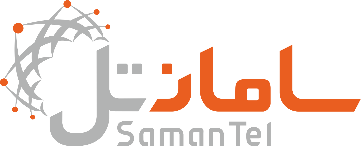                                                                        بسمه تعالیشرکت‌کیش سل پارس (سامانتل)فرم استخدام1-اطلاعات فردی2- وضعیت خدمت نظام‌وظیفه خدمت نظام‌وظیفه را انجام داده‌ام:    تاریخ شروع:       /     /        تاریخ خاتمه:       /     /        نام ارگان محل خدمت: به دلیل ................................... از خدمت معاف شده‌ام.3- شغل درخواستی به ترتیب اولویت:                 1-                                                          2-                                                           3-از چه تاریخی می‌توانید مشغول به کار شوید؟4- تحصیلات (از آخر به اول)5- سوابق کاری (از آخر به اول)6- دوره‌های آموزشی 7-زبان خارجه8- معرفان              9- مشخصات خانواده10- نحوه آشنایی با شرکت11- محل سکونتنشانی محل سکونت:                                                                                                                  ملکی     استیجاریتلفن محل سکونت:                                                              تلفن همراه: شماره تلفن جهت تماس‌های ضروری:                                                                                                                        Email:12- حقوق خالص درخواستی:                      /                      /                    ریالضمناً متعهد می‌گردم چنانچه برخلاف حقیقت به پرسش‌های مطروحه پاسخ دهم شرکت از استخدام این‌جانب خودداری نماید و درصورتی‌که بعد از ورود به خدمت نیز معلوم شود که به سؤالات برخلاف واقع پاسخ داده‌ام در وضع استخدامی این‌جانب تجدیدنظر گردد. تکمیل این پرسشنامه هیچ‌گونه تعهدی برای شرکت ایجاد نخواهد نمود و شرکت ملزم به استخدام متقاضی نمی‌باشد. تاریخ :       امضاء: